COUNTY OF ALAMEDAQuestions & AnswerstoRFQ No. 902282forOriginal Equipment Manufacturer (OEM) and Remanufactured Toner and Ink CartridgesNetworking/Bidders Conference Held on May 23, 2023Alameda County is committed to reducing environmental impacts across our entire supply chain. 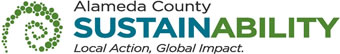 If printing this document, please print only what you need, print double-sided, and use recycled-content paper.Thank you for your participation and interest in the County of Alameda Request for Quotation (RFQ) for Original Equipment Manufacturer (OEM) and Remanufactured Toner and Ink Cartridges.  All the questions are taken verbatim from written questions emailed by potential Bidders. The County of Alameda shall be noted as “County” in the answers to these questions. The Questions and Answers are the final stances of the County. Please consider this document in preparation for your bid response. Questions and Answers:Can you please send me the recap/tabulation from your last bid for OEM and Remanufactured Toner Ink Cartridge.Please submit a public records request for copies of any documents related to the previous bid for these products.How do you want us to tell you about discontinued items that are on your bid list?For any discontinued items, Bidders must provide a part number and description for an equivalent product on the revised Bid Form. Please refer to page 18 of the RFQ Document, Section K (Brand Names and Approved Equivalents), for more information on equivalent products.I want to ask about this bid that I plan to supply quotes for.  The sample pages of the product to be quoted only list a few selected items, and if you want to grow the reman business done with the County, will you allow for Reman Pricing on all other items?  As long as you are using legitimate reman product, you will not have any issues!  Let me know as I would love to help the county exceed sustainability objectives while saving money.Please only quote on items listed in the revised Bid Form.Item 556 is a “bundle” – How many toners in the bundle, which colors, standard page yield or high yield? Which Xerox printer are they for?Please see the revised Bid Form. This item has been removed.Items 1, 450, and 451 on the OEM bid form are remanufactured toners, not OEM – Would the County consider removing them from the OEM bid form and adding to the remanufactured bid form?Please see the revised Bid Form. These items have been removed from the OEM tab and added to the Remanufactured tab on the Bid Form.Page 12 of the Bid packet suggests the County is expecting a remanufactured option as well as OEM for all 556 OEM bid line items – Is that correct? If so, will there be a form provided or would the County accept a separate pdf or Excel sheet containing OEM Line item, Reman item description, Reman price?Please refer to Addendum No. 1 to RFQ 902282.Is this RFQ reserved for small or local businesses?No, this RFQ is not reserved for small or local businesses. However, bidders must meet the County’s Small Local Emerging Business (SLEB) requirements in order to be considered for the contract award. For information on these requirements, please refer to page 20 of the RFQ Document, Section N (Award), Item 2:Small Local Emerging Business (SLEB) Program Small and Emerging Locally Owned Business:  The County is vitally interested in promoting the growth of small and emerging local businesses by means of increasing the participation of these businesses in the County's purchase of goods and services. As a result of the County's commitment to advancing the economic opportunities of these businesses, Bidders must meet the County's Small and Emerging Locally Owned Business requirements in order to be considered for the contract award.  These requirements can be found online at: Alameda County SLEB Program Overview [http://acgov.org/auditor/sleb/overview.htm]; and Alameda County SLEB Program Additional Information [https://gsa.acgov.org/do-business-with-us/vendor-support/small-local-and-emerging-businesses/] Since this RFQ is through GSA Procurement, could you request that we are added to the HP GSA Big Deal? The County is not participating in this program. No bidders or potential bidders can be added to this program by the County.VENDOR BID LIST 	RFQ No. 902282 – Original Equipment Manufacturer (OEM) and Remanufactured Toner and Ink Cartridges	This Vendor Bid List is being provided for informational purposes to assist bidders in contacting other businesses as needed to develop local small and emerging business subcontracting relationships to meet the Small Local Emerging Business (SLEB) Program requirement. This Q&A is being issued to all vendors on the Vendor Bid List; the following revised vendor bid list includes contact information for each vendor attendee at the Networking/Bidders Conferences.This County of Alameda, General Services Agency (GSA), RFQ Questions & Answers (Q&A) has been electronically issued to potential bidders via email. Email addresses used are those in the County’s Small Local Emerging Business (SLEB) Vendor Database or other sources. If you have registered or are certified as a SLEB, please ensure that the complete and accurate email address is noted and kept updated in the SLEB Vendor Database. This RFQ Q&A will also be posted on the GSA Contracting Opportunities website located at Alameda County Current Contracting Opportunities. RFQ No. 902282- Original Equipment Manufacturer (OEM) and Remanufactured Toner and Ink CartridgesRFQ No. 902282- Original Equipment Manufacturer (OEM) and Remanufactured Toner and Ink CartridgesRFQ No. 902282- Original Equipment Manufacturer (OEM) and Remanufactured Toner and Ink CartridgesRFQ No. 902282- Original Equipment Manufacturer (OEM) and Remanufactured Toner and Ink CartridgesRFQ No. 902282- Original Equipment Manufacturer (OEM) and Remanufactured Toner and Ink CartridgesRFQ No. 902282- Original Equipment Manufacturer (OEM) and Remanufactured Toner and Ink CartridgesBusiness NameContact PhoneAddressCityEmail  AAA Business Supplies Limited PartnershipSteve Danziger( 415 ) 568-27705776 Stoneridge Mall Road, Suite 247PLEASANTONsteved@aaasolutions.com  AAA Computers & Technologies, Inc.Ajay Shah( 510 ) 623-725546540 Fremont Blvd., Suite 502FREMONTajay@aaacompu.com  Alexis Entertainment GroupRobert Jacobs( 510 ) 653-24507009 Broadway TerraceOAKLANDrjacobs@robertjacobsassociates.com  Asap Quality PrintingJim Moxon( 510 ) 487-532030970 Huntwood Ave # 314HAYWARDASAPQP@FLASH.NET  Astro Business TechnologiesErika Wilson( 925 ) 447-41007500 National Dr.LIVERMOREewilson@astrobt.com  Aurostar CorporationVasudeva Kamath( 510 ) 249-942246560 Fremont Blvd., Unit 201FREMONTvasudeva@aurostar.net  A-Z WHOLESALE COMPANYMark Evenson( 925 ) 895-72528171 Mulberry PlaceDUBLIN  BayDot SupplyNatalie Bayton( 510 ) 451-2123325 Euclid Avenue Suite 304OAKLANDbaydot@comcast.net  Best Graphic ImageDev Sagar( 510 ) 490-971744816 S. Grimmer Blvd.FREMONTdave@bestgraphic.com  Bicentennial Book CorpSheh-gni Tsai( 999 ) 999-999935813 Blair PlFREMONT  Blaisdell's Business ProductsMichael Witt( 510 ) 483-36002972 Alvarado Street, Suite HSAN LEANDRO  Branding BoulevardAndy Verity( 510 ) 647-37482047 Ashby AvenueBERKELEYandy@brandingblvd.com  Caboodle Cartridge - DBARamen Krishnan( 510 ) 818-053539267 Ceder Blvd.NEWARKkrishnan1@sbcglobal.net  California Printer SuppliesJuanita Permillion( 510 ) 845-37842362 San Pablo AveBERKELEYcaprintersupplies@att.net  Capital Document ServicesJulianne Rivard( 510 ) 523-96641046 VERDEMAR DRALAMEDA  Cartridge WorldDominique Woon( 510 ) 790-202339288 Paseo Padre PkwyFREMONTfremontcw@yahoo.com  Chussy InternationalPhilip Onwuatogwu( 510 ) 569-9635675 Hegenberger Rd., Suite 213OAKLANDchussy@comcast.net  Corporate Express ImagingMorgan Watkins( 800 ) 247-49186601 Overlake PlaceNEWARKmorgan.watkins@cexp.com  Deens Electronics, Inc. DBA A-Plus Printer ServicesMusa Sarary( 510 ) 656-450044875 Industrial Dr., Ste JFREMONTsales@deenselectronics.com  Electro Imaging Systems IncJulia Kozlor( 925 ) 371-41006553 Las Positas RoadLIVERMOREjulia@eisonline.net  Ethnic Arts & FactsPhilip Price Ethnic Arts and Facts( 510 ) 465-0451432 Lester AveOAKLANDeaf@sirius.com  Exceptional Teaching Aids, IncPhilip Mangold( 510 ) 582-485920102 Woodbine AvenueCASTRO VALLEYExTeaching@aol.com  Falcon Industrial DistributorsCurtis Houtman( 510 ) 940-3220225 W. Winton Ave. #117HAYWARDcurtis@gofalcon.com  Future Computing Solutions IncRandy Taylor( 510 ) 337-90342150 Mariner Square Dr., Ste 200ALAMEDA  Gans Ink & Supply CoDave Grejeda( 510 ) 782-38663464 Depot RdHAYWARD  Give Something Back, Inc.Michael Hannigan( 800 ) 261-26197730 Pardee LaneOAKLANDmhannigan@givesomethingback.com  In and Out Printing ServiceJoel Pepe( 510 ) 351-700714628 Wicks Blvd.SAN LEANDROjoel@inandoutprinting.com  Independent Business GroupTerry Mitchell( 510 ) 784-073323595 Cabot Blvd # 108HAYWARDTerryM@ibgsolutions.com  Integrity TechnologyJackie Smith-McKaig( 510 ) 969-4065740 Fargo Avenue, #7SAN LEANDROjackie@integritytechnology.org  Iris EmbroideryVeena Viswanath( 510 ) 226-617140112 San Carlos PlaceFREMONTirisembroidery@sbcglobal.net  KBA Document Solutions LLCBob Insalaco( 510 ) 214-404032900 Alvarado Niles Road, Suite 100UNION CITYesteban.duenas@kbadocusys.com  Kerry's Office SuppliesGerrie Chui( 510 ) 444-35761820 Franklin StreetOAKLANDkerryscopies@sbcglobal.net  Laserlink International, Inc.Pradeep Singh( 510 ) 652-80004245 Halleck Street, Unit A-1EMERYVILLEmylaserlink@yahoo.com  MobileMart Corp.Mudita Sharma( 510 ) 732-623026940 Hesperian BlvdHAYWARDdeepaksharmabay@gmail.com  Monahan Paper CompanySharon Davalle( 510 ) 835-4670175 2nd StreetOAKLANDpurchasing2_monahan@covad.net  Musa Sarary DBA A-Plus Printer ServicesKurt Dowling( 510 ) 481-996544875 Industrial DriveFREMONTkurt@aplusps.com  OMG3 GoodsKim Loong Ho( 510 ) 676-451741079 Pajaro DriveFREMONTbrian.ho@omg3goods.com  Onsite Tech Solutions IncJoycelyn Tran( 510 ) 438-023844936 Osgood RoadFREMONTJTran@onsitetechsolutions.net  Pacific Office AutomationMALLOY II CHARLES( 925 ) 398-42094464 WILLOW ROAD STE 103PLEASANTONcharles.malloy@pacificoffice.com  Project A Imports, Inc.Bill Leung( 510 ) 259-00981930 W. Winton Ave., #5HAYWARDbill.leung123@gmail.com  Quest Inkramen krishnan( 510 ) 224-067036746 Port Tidewood stNEWARKramenkrishnan@questink.net  Radstons Office PlusMARVIN HARRIS( 510 ) 964-96041950 Shattuck AveBERKELEYMARVIN@RADSTONS.COM  Renewal Paper CorporationYasha Spong( 510 ) 940-56064016 Rhoda AveOAKLANDyasha.spong@renewalpaper.com  Rick & Andrew Associates LLCCynthia Lam( 510 ) 455-08381269 Clarke LaneALAMEDAusatms@yahoo.com  Saddle Point SystemsJohn Sonnikson( 510 ) 649-75002608 Nineth Street, Suite 101BERKELEYjohn@saddlepointsystems.com  Sun Chemical General Prntg InkBRIAN ZYLKA( 510 ) 618-13011599 Factor AveSAN LEANDROBRIAN.ZYLKA@KOHLMADDEN.COM  T.D.M. EnterpriseIda Marmon( 510 ) 667-0896289 Cherrywood Avenue, Suite BSAN LEANDROtdm.enterprise@yahoo.com  The Swenson GroupJeff Swenson( 925 ) 960-89101410 Stealth StreetLIVERMOREjswenson@tsgbt.com  TonerImagingPriya Thakkar( 925 ) 394-00774555 Las Positas Road, Suite ALIVERMOREpriya@tonerimaging.com  Translink CorporationMichael Chan( 510 ) 527-4008120110th StBERKELEY  Twinhead CorporationBob Zadoo( 510 ) 824-674548303 Fremont Blvd.FREMONTjulie_meng@gammatechusa.com  U S InkLorin Suplee( 510 ) 357-520014465 Griffith StSAN LEANDRO  Variant MicrosystemsSarita Chugh( 510 ) 440-28704128 Business Center DriveFREMONTsarita@variantusa.com  Vince's Office Supply Inc DBA The Office CityJerry Carroll( 877 ) 484-36333167 Corporate PlaceHAYWARDjerryc@theofficecity.com  Vision Business Products of CAJackie Smith-McKaig( 510 ) 733-91153553 Castro Valley Blvd., Suite JCASTRO VALLEYjsmithmckaig@visionbp.com  Voletus LLCStuart McCalla( 510 ) 917-2404876 Aileen St.OAKLANDinfo@voletus.com  Wcs CorpKenneth W Knapp( 510 ) 782-87272498 American AveHAYWARDA -Plus Printer ServicesKurt Dowling510-481-996516796 Foothill BoulevardSan Leandromusa@aplusps.comAAA Computers & Technologies Inc.Ajay Shah510-623-725546583 Fremont BoulevardFremontajay@aaacompu.com ; aaacompu@yahoo.comAlexis Entertainment Group LLCRobert Jacobs510-653-24507009 Broadway TerraceOaklandrjacobs@robertjacobsassociates.comAmerican Eagle Computer ProductsNancy LizzaPO Box 9442Naperville nancy@americaneaglecp.com  ASE Direct, Inc.Bo Clift888-204-1938128 Holiday Court, Suite 103Franklinbo@asedirect.comBarcode Label Consultants, LLCHarvey Levy310-559-22523902 Lenawee Avenue, Suite 19Los Angelesinfo@barcodelabelconsultants.comBest Graphic ImageDev Sagar510-490-971744816 S. Grimmer Boulevard Fremontdave@bestgraphic.comBlaisdell’s Business Products Adrienne Quitugua510-483-3600474 Roland WayOaklandaquitugua@blaisdells.comBlaisdell’s Business Products Margee Witt510-483-3600474 Roland WayOaklandmwitt@blaisdells.comCalifornia Printer SuppliesHerbert Permillion510-845-37842362 San Pablo AveBerkeley caprintersupplies@att.netDeens Electronics IncAfshaan Hashim510-656-45004450 Enterprise Street, #111Fremontsales@deenselectronics.comDocument SolutionsAnthony Tang415-312-4107anthony.tang@e-arc.comGive Something Back, Inc.Michael Hannigan510-635-5500x20127730 Pardee LaneOaklandmhannigan@givesomethingback.comIn and Out Printing ServiceJoel Pepe510-351-700714628 Wicks BoulevardSan Leandrojoel@inandoutprinting.comKBA Docusys Inc.Bob Insalaco510-214-404032900 Alvarado Niles Road, Suite 100Union CityBob.Insalaco@KBADocusys.com / esteban.duenas@kbadocusys.comLaserlink International Inc.Gurdeep Singh510-652-80004245 Halleck Street, Unit 1-AEmeryvillesales@laserlinkinc.comLaserlink International Inc.Pradeep Singh510-652-80004245 Halleck Street, Unit 1-AEmeryvillemylaserlinkintl@yahoo.comLD ProductsMichael Fernandez888-375-66483700 Cover StreetLong Beachmichaelf@ldproducts.comNew Tech SolutionsRajesh Patel 510-353-4070 x 3074179 Business Center DriveFremontrajesh@ntsca.comRasix Computer CenterJeff Kozma800-266-28923519 Main Street, # 401Chula VistaJeff@academicsupplier.comRibbons Express, IncJohn Murabito856-834-52221980 Old Cuthbert RoadCherry Hill jm@reonline.comS.M. Copiers, Inc.Evelyn 510-582-452226203 Production Avenue, #10Oaklandjackie@smcopier.comSaitech, Inc.Sam Sharma510-440-025642640 Christy StreetFremontsam@esaitech.comSaitech, Inc.Shalini Kalra510-440-0256 x30842640 Christy StreetFremontgovtsales@esaitech.comT3 Toner LLCKaren Stephen916-851-10993339 Fitzgerald Road, Suite 9Rancho Cordovakaren@t3toner.comT3 Toner LLCTed Enequist916-851-10993339 Fitzgerald Road, Suite 9Rancho Cordovated@t3toner.comT3 Toner LLCbuzz raley916-851-10993339 Fitzgerald Road, Suite #9Rancho Cordovabuzz@t3toner.comThe Krishnan Group DBA Quest inkRamen Krishnan510-224-067036746 Port Tidewood StreetNewarkramenkrishnan@questink.comThe Office City Diane Griffin 510-854-50053167 Corporate Place Hayward dianeg@theofficecity.comThe Office City Bill Jones 650-385-26313167 Corporate Place Hayward billj@theofficecity.comThe Zaman Group Ken Billups323-596-46901625 W. Vernon AvenueLos Angeles sales@thezamangroup.comToner ImagingSavan Thakkar925-394-00772021 Las Positas Court #147Livermorebids@tonerimaging.comiPrint TechnologiesNici Lay818-700-7400980 Magnolia Ave, Ste 5Larkspurnlay@iprinttechnologies.comiPrint TechnologiesMark Warnell818-7007451981 Magnolia Ave, Ste 5Larkspurmwarnell@iprinttechnologies.com